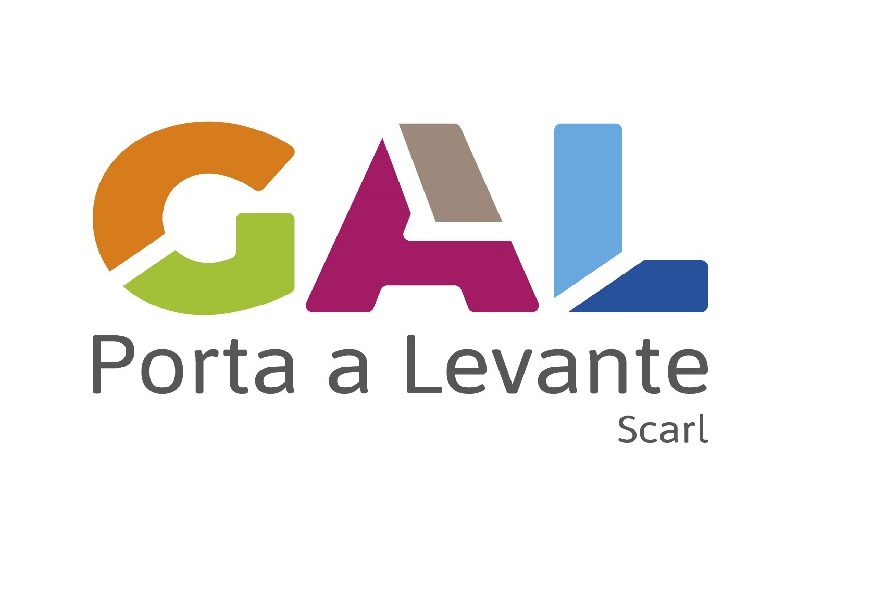 PO FEAMPITALIA       2014/2020MODELLO ATTUATIVODEL GAL PORTA A LEVANTE scarlALLEGATO C.5DICHIARAZIONE DI CONGRUITÀ DEI PREVENTIVIDICHIARAZIONE SOSTITUTIVA DELL’ATTO DI NOTORIETÀ(Art. 47 D.P.R. 28 dicembre 2000, n. 445)Il/la sottoscritto/a _____________________________________ nato/a a ___________________ il________________ residente in ______________, in qualità di ____________________________________________ (mandataria dell’ATI/ATS, ove pertinente) con sede legale in ___________________________________, ai sensi dell’art. 47 del D.P.R. n. 445 del 28 dicembre 2000,In relazione all’ Intervento 2.4:per gli acquisti/interventi previsti dal progetto per cui si richiede il contributo pubblico,DICHIARADi aver acquisito per gli investimenti mobili previsti in progetto tre preventivi e di aver effettuato la scelta sulla base della valutazione dei parametri tecnico economici e dei costi/benefici.di aver acquisito per gli impianti/attrezzature/macchinari che hanno carattere di unicità un solo preventivo considerato che non è stato possibile reperire sul mercato altre ditte fornitrici SOTTOSCRIZIONE DELLA DOMANDALUOGO E DATA DI SOTTOSCRIZIONE                         lìIl richiedente, con l'apposizione della firma sottostante, dichiara sotto la propria responsabilità, che quanto esposto nella presente domanda, inclusi le dichiarazioni e gli impegni riportati, che si intendono qui integralmente assunti, risponde al vero ai sensi e per gli effetti del D.P.R. 445/2000.ESTREMI DOCUMENTO DI RICONOSCIMENTO (di cui si richiede fotocopia da allegare alla domanda)Tipo di documento: Numero documento:Rilasciato da: il:				Data di scadenza: IN FEDEFirma del beneficiario o del rappresentante legale